EA through the Holidays Worldwide 2021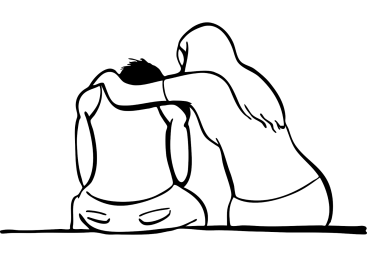 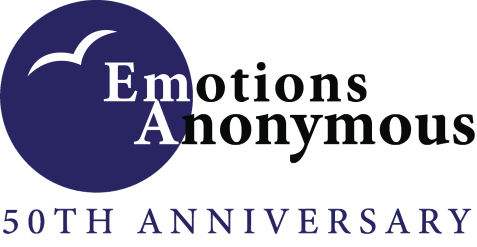 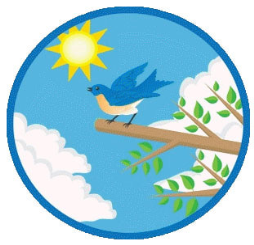 These spring sessions are for you if you… Are struggling with forgiveness, guilt or griefDesire to be free of guilt and shameWant to enter the acceptance stage of griefWant to experience gratitude and happinessSaturday, April 3 & Sunday, April 4, 2021Jumpstart the Holiday with emotions pamphlets in the morning(Guilt (#94), Grief (#55) and/or Forgiveness (#51))Continue the day with a story of recovery in the afternoonWind down in the evening with recovery topics and gratitudeJOIN US…by Phone -Within the USA: (712) 451-1140, Participant Access Code: 808747#Across the globe:  https://fccdl.in/i/eatelephoneconference5JOIN US…ONLINE -1.  Go to www.FreeConferenceCall.com and click on LOG IN2.  Click on JOIN MEETING along the top3.  Enter the meeting ID:  eatelephoneconference5 (exactly as written)4.  Type in your Name and Email; then click on JOIN5.  Click on the HANDSET icon6.  Click on the MIC & SPEAKERS or TELEPHONE HANDSET iconWe use the Yellow Pamphlet during the meetings.#1 — EA's 12 Step Program (The Yellow Pamphlet)No registration or fees required.  Volunteers are needed to be moderators and speakers.  Please contact us if you want to volunteer or have any questions:  eastepstudy12@gmail.comFind out what Emotions Anonymous has to offer you atwww.emotionsanonymous.org or call 651-647-9712Morning:11 AM, EST10 AM, CST9 AM, MST8 AM, PSTAfternoon:3 PM, EST2 PM, CST1 PM, MST12 PM (noon), PSTEvening:8 PM, EST7 PM, CST6 PM, MST5 PM, PST